Приложение №10  к договору управления №_________от «____» __________ 2023 г.  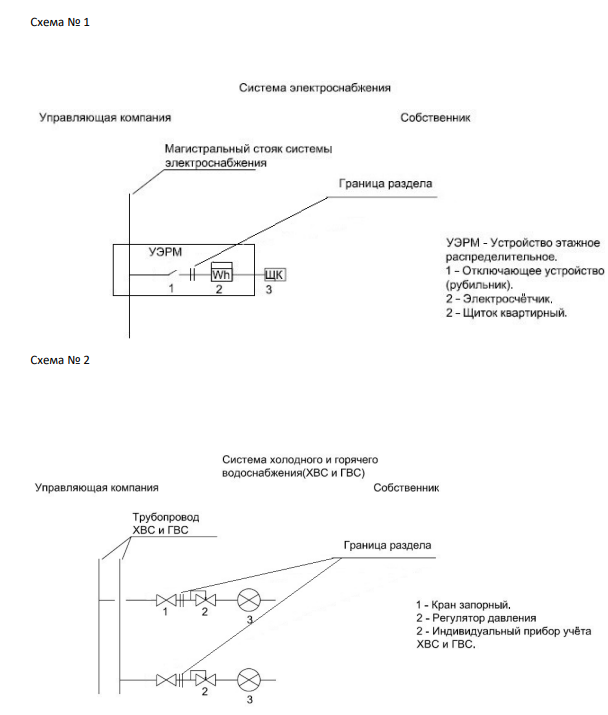 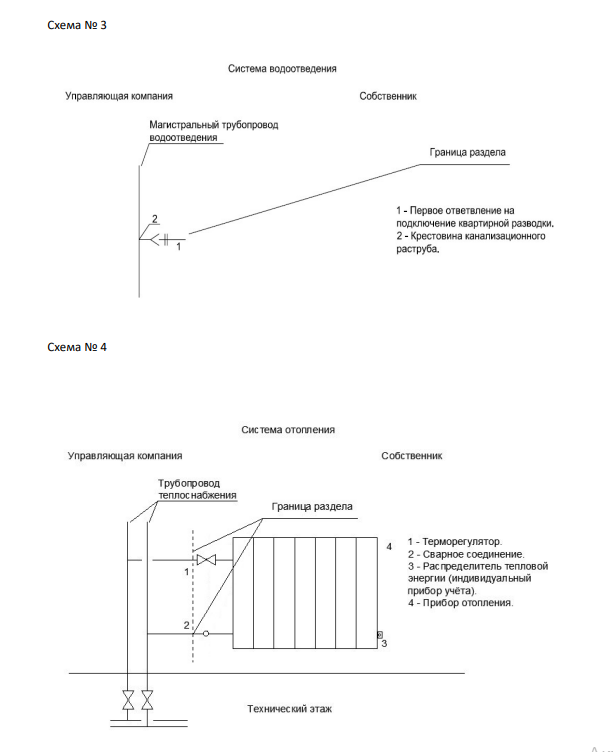 ПОДПИСИ СТОРОН  СОБСТВЕННИКИ ПОМЕЩЕНИЙ   